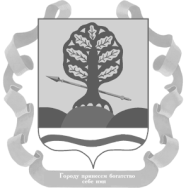 РОССИЙСКАЯ ФЕДЕРАЦИЯРОСТОВСКАЯ ОБЛАСТЬМУНИЦИПАЛЬНОЕ ОБРАЗОВАНИЕ «КРАСНОСУЛИНСКИЙ РАЙОН»АДМИНИСТРАЦИЯ КРАСНОСУЛИНСКОГО РАЙОНАПОСТАНОВЛЕНИЕ 27.02.2019	№ 202 	       г. Красный СулинО внесении изменений в приложение № 1 к постановлению Администрации Красносулинского района от 06.12.2018 № 1360 В соответствии с решением Собрания депутатов Красносулинского района от 24.12.2018 № 362 «О бюджете Красносулинского района на 2019 год и на плановый период 2020 и 2021 годов», руководствуясь ст. 32 Устава муниципального образования «Красносулинский район», Администрация Красносулинского районаПОСТАНОВЛЯЕТ:1. Внести в приложение № 1 к постановлению Администрации Красносулинского района от 06.12.2018 № 1360 «Об утверждении муниципальной программы Красносулинского района «Социальная поддержка граждан» изменения согласно приложению к настоящему постановлению.2. Настоящее постановление вступает в силу с момента его опубликования в средствах массовой информации.3. Контроль за исполнением настоящего постановления возложить на заместителя главы Администрации Красносулинского района по вопросам социального развития Матвиенко Л.С. Глава Администрации Красносулинского района	Н.А. АльшенкоПостановление вноситУправление социальной защиты населения, УСЗН – 2 экз., ФЭУ – 1 экз., УО – 1 экз.Приложение № 1к постановлениюАдминистрацииКрасносулинского районаот 27.02.2019 № 202Приложение № 1к постановлениюАдминистрацииКрасносулинского районаот 06.12.2018 № 1360МУНИЦИПАЛЬНАЯ ПРОГРАММА КРАСНОСУЛИНСКОГО РАЙОНА «СОЦИАЛЬНАЯ ПОДДЕРЖКА ГРАЖДАН»ПАСПОРТмуниципальной программы Красносулинского района«Социальная поддержка граждан»ПАСПОРТподпрограммы «Социальная поддержка отдельных категорий граждан»ПАСПОРТподпрограммы «Совершенствование мер демографической политики в области социальной поддержки семьи и детей»ПАСПОРТ подпрограммы «Старшее поколение» 1. Приоритеты и цели реализации государственной политики в Красносулинском районе в сфере социальной поддержки гражданПриоритеты реализации государственной политики в сфере социальной поддержки граждан в Красносулинском районе определены исходя из:Федерального закона от 28.06.2014 № 172-ФЗ «О стратегическом планировании в Российской Федерации»; Концепции демографической политики Российской Федерации на период до 2025 года, утвержденной Указом Президента Российской Федерации от 09.10.2007 № 1351 «Об утверждении Концепции демографической политики Российской Федерации на период 
до 2025 года»;Концепции государственной семейной политики в Российской Федерации на период до 2025 года, утвержденной распоряжением Правительства Российской Федерации от 25.08.2014 № 1618-р; Стратегии действий в интересах граждан старшего поколения в Российской Федерации до 2025 года, утвержденной распоряжением Правительства Российской Федерации от  № 164-р;Долгосрочного прогноза социально-экономического развития Ростовской области на период до 2030 года, утвержденного распоряжением Правительства Ростовской области от  № 5; Прогноза социально-экономического развития Ростовской области на 2019–2024 годы, утвержденного распоряжением Правительства Ростовской области от  № 473;Долгосрочного прогноза социально-экономического развития Красносулинского района на период до 2030 года, утвержденного постановлением Администрации Красносулинского района от  № 101, Стратегии социально-экономического развития Ростовской области на период до 2030 года, утвержденной постановлением Правительства Ростовской области от 26.12.2018 № 864, Стратегии социально-экономического развития Красносулинского района Ростовской области на период до 2030 года, утвержденной решением Собрания депутатов Красносулинского района от 24.12.2018 № 365.К приоритетным направлениям реализации социальной политики в Красносулинском районе, определенным указанными правовыми актами, отнесены в том числе:повышение благосостояния граждан и снижение бедности;модернизация и развитие сектора социальных услуг;совершенствование системы предоставления государственных и муниципальных услуг гражданам.Развитие социальной сферы Красносулинского района, согласно Стратегии социально-экономического развития Красносулинского района Ростовской области на период до 2030 года, предполагает концентрацию на реализации проблем обеспечения благоприятного демографического баланса и улучшения благосостояния людей.Муниципальная программа конкретизирует положения и направления развития сферы социальной поддержки и социального обслуживания граждан с учетом специфики условий и ресурсов Красносулинского района.Программный подход к решению задач с позиции достижения целевых показателей доказал свою эффективность на практике и позволил оценить социально-экономические последствия реализации мер по социальной поддержке граждан и эффективность расходования финансовых средств.Муниципальная программа направлена на обеспечение социальной поддержки и социального обслуживания отдельных категорий населения (инвалиды, ветераны, семьи с детьми, сельские специалисты, граждане старшего поколения и др.).В рамках решения задачи по выполнению обязательств государства по социальной поддержке граждан реализуются мероприятия по следующим направлениям:организация обеспечения социальных выплат отдельным категориям граждан;мероприятия, направленные на усиление деятельности Управления социальной защиты населения Красносулинского района Ростовской области на предоставление помощи малоимущим семьям и малоимущим одиноко проживающим гражданам.Получателями государственной социальной помощи могут быть малоимущие семьи, малоимущие одиноко проживающие граждане и иные категории граждан, которые по независящим от них причинам имеют среднедушевой доход ниже величины прожиточного минимума, установленного в Ростовской области.В рамках решения задачи по обеспечению потребностей граждан старших возрастов, в социальном обслуживании реализуются мероприятия по внедрению комплексного подхода к улучшению деятельности учреждения социального обслуживания населения и повышению средней заработной платы социальных работников учреждения социального обслуживания населения и развитию рынка социальных услуг.Для внедрения рыночных механизмов в систему социального обслуживания населения разработаны и внедрены в практику работы социальных служб, стандарты предоставления социальных услуг и реестры получателей социальных услуг.В рамках решения задачи повышения качества предоставляемых социальных услуг гражданам старшего поколения реализуются мероприятия, охватывающие все стороны жизнедеятельности граждан старшего поколения, направленные на активизацию участия в жизни общества, сохранение и развитие интеллектуального потенциала, в том числе обучение пенсионеров компьютерной грамотности, поддержание здоровья, расширение коммуникационных связей, организация культурного досуга и отдыха.В рамках решения задачи по созданию благоприятных условий для жизнедеятельности семьи, функционирования института семьи, реализуются мероприятия по организации своевременного и в полном объеме предоставления мер социальной поддержки беременным женщинам и семьям, имеющим детей.Система показателей муниципальной программы позволяет в интегрированном виде, в динамике оценивать результаты реализации комплекса мероприятий, направленных на повышение качества жизни граждан – получателей мер социальной поддержки, повышение доступности социального обслуживания населения.Информация о расходах бюджета района на реализацию муниципальной программы приведена в Приложении № 1.Сведения о показателях муниципальной программы, подпрограмм муниципальной программы и их значениях приведены в Приложении № 2.Перечень подпрограмм, основных мероприятий, приоритетных основных мероприятий и мероприятий ведомственных целевых программ муниципальной программы представлен в Приложении № 3.Информация о ресурсном обеспечении муниципальной программы за счет средств федерального, областного бюджетов, бюджета района и внебюджетных источников представлена в Приложении № 4.Для софинансирования расходных обязательств, возникающих при выполнении полномочий органов местного самоуправления, из областного бюджета предоставляется субсидия на организацию отдыха детей в каникулярное время.Условия предоставления субсидии для софинансирования расходных обязательств, возникающих при выполнении полномочий органов местного самоуправления приведены в Приложении № 5.Управляющий делами
Администрации района	И.Ю. КишкиноваПриложение № 1к муниципальной программеКрасносулинского района«Социальная поддержка граждан»РАСХОДЫ бюджета района на реализацию муниципальной программы Приложение № 2к муниципальной программеКрасносулинского района«Социальная поддержка граждан»СВЕДЕНИЯо показателях муниципальной программы, подпрограмм муниципальной программы и их значенияхПриложение № 3к муниципальной программеКрасносулинского района«Социальная поддержка граждан»Приложение № 4к муниципальной программеКрасносулинского района«Социальная поддержка граждан»РАСХОДЫна реализацию муниципальной программы Приложение № 5к муниципальной программеКрасносулинского района«Социальная поддержка граждан»1. Условия предоставления субсидиидля софинансирования расходных обязательств, возникающихпри выполнении полномочий органов местного самоуправленияпо организации отдыха детей в каникулярное время1. Предоставление субсидии на организацию отдыха детей в каникулярное время бюджету Красносулинского района (далее – субсидия) осуществляется на основании соглашения о предоставлении субсидии, заключенного между Администрацией Красносулинского района и министерством труда и социального развития Ростовской области (далее – соглашение, минтруд области). Формы типовых соглашений утверждаются постановлением Правительства Ростовской области.2. Управление образования Красносулинского района, заключает муниципальные контракты или договоры (гражданско-правовые договоры) в порядке, установленном действующим законодательством, по организации питания детей в лагерях с дневным пребыванием на базе образовательных организаций.3. Минтруд области обеспечивает соблюдение получателем субсидии условий, целей и порядка, определенных при ее предоставлении из областного бюджета.Наименование муниципальной программы  Красносулинского    района–муниципальная программа Красносулинского района «Социальная поддержка граждан» (далее – муниципальная программа)Ответственный исполнитель муниципальной программы –Управление социальной защиты населения Красносулинского района Ростовской области (далее – УСЗН Красносулинского района)Соисполнители муниципальной программы –отсутствуютУчастники муниципальной программы  –управление образования Красносулинского района (далее - УО Красносулинского района);Муниципальное бюджетное учреждение «Центр социального обслуживания  граждан пожилого возраста и инвалидов» Красносулинского района (далее – МБУ «ЦСО ГПВиИ» Красносулинского района)Подпрограммы муниципальной программы –1. Социальная поддержка отдельных категорий                     граждан;2. Совершенствование мер демографической политики  в области социальной поддержки семьи и детей;3. Старшее поколениеПрограммно-целевые инструменты муниципальной программы –отсутствуютЦели муниципальной программы –создание условий для роста благосостояния граждан - получателей мер социальной поддержки;повышение доступности социального  обслуживания населенияЗадачи муниципальной программы –выполнение обязательств государства по                                          социальной поддержке граждан;обеспечение потребности граждан в социальном обслуживании;создание условий для повышения качества предоставляемых социальных услуг гражданам старшего поколенияЦелевые показатели муниципальной программы –доля населения с денежными доходами ниже региональной величины прожиточного минимума в общей численности населения Красносулинского района;доля  граждан,  получивших  социальные  услуги  в учреждении социального обслуживания  населения, в общем числе граждан, обратившихся за получением социальных услуг в учреждение социального обслуживания населения;доля граждан пожилого возраста, охваченных различными формами социального обслуживания, по отношению к общей численности граждан пожилого возраста, проживающих в Красносулинском районе.Этапы и сроки реализации муниципальной программы –2019–2030 годы.Этапы реализации не выделяютсяРесурсное обеспечение муниципальной программы –Ожидаемые результаты реализации муниципальной программы  –удовлетворение потребностей  граждан пожилого возраста и инвалидов, включая детей-инвалидов, в различных формах социального обслуживания;исполнение обязательств государства по социальной поддержке отдельных категорий гражданНаименование подпрограммы 1–подпрограмма «Социальная поддержка отдельных категорий граждан» (далее – подпрограмма 1)Ответственный исполнитель подпрограммы 1–Управление социальной защиты населения Красносулинского района Ростовской областиУчастники подпрограммы 1–отсутствуютПрограммно-целевые инструменты подпрограммы 1–отсутствуютЦели подпрограммы 1–повышение уровня жизни граждан - получателей мер социальной поддержкиЗадачи подпрограммы 1–организация своевременного и в полном объеме предоставления мер социальной поддержки, государственных социальных гарантий отдельным категориям граждан, повышение адресности их предоставленияЦелевые показатели подпрограммы 1 –доля граждан, получающих различные меры социальной поддержки, в общей численности населения Красносулинского района;доля граждан, получивших социальную поддержку и государственные социальные гарантии, в общей численности граждан, имеющих право на их получение и обратившихся за их получениемСроки реализации подпрограммы 1 –2019–2030 годыЭтапы реализации не выделяютсяРесурсное обеспечение подпрограммы 1–объем финансового обеспечения реализации подпрограммы 1 за 2019 - 2030 годы – 2 332 821,0 тыс. рублей, в том числе:2019 год – 218 096,6 тыс. рублей;2020 год – 223 257,6 тыс. рублей;2021 год – 228 924,7 тыс. рублей;2022 год – 184 726,9 тыс. рублей;2023 год – 184 726,9 тыс. рублей;2024 год – 184 726,9 тыс. рублей;2025 год – 184 726,9 тыс. рублей;2026 год – 184 726,9 тыс. рублей;2027 год – 184 726,9 тыс. рублей;2028 год – 184 726,9 тыс. рублей;2029 год – 184 726,9  тыс. рублей;2030 год – 184 726,9 тыс. рублей;средства областного бюджета – 2 172 515,4 тыс. рублей, в том числе:2019 год – 171 736,7 тыс. рублей;2020 год – 176 972,8 тыс. рублей;2021 год – 182 200,5 тыс. рублей;2022 год – 182 400,6 тыс. рублей;2023 год – 182 400,6 тыс. рублей;2024 год – 182 400,6 тыс. рублей;2025 год – 182 400,6 тыс. рублей;2026 год – 182 400,6 тыс. рублей;2027 год – 182 400,6 тыс. рублей;2028 год – 182 400,6  тыс. рублей;2029 год – 182 400,6 тыс. рублей;2030 год – 182 400,6 тыс. рублей;средства федерального бюджета – 131 738,1 тыс. рублей, в том числе:2019 год – 43 381,7 тыс. рублей;2020 год – 43 958,5 тыс. рублей;2021 год – 44 397,9 тыс. рублей;2022 год – 0,0 тыс. рублей;2023 год – 0,0 тыс. рублей;2024 год – 0,0 тыс. рублей;2025 год – 0,0 тыс. рублей;2026 год – 0,0 тыс. рублей;2027 год – 0,0 тыс. рублей;2028 год – 0,0 тыс. рублей;2029 год – 0,0 тыс. рублей;2030 год – 0,0  тыс. рублей;средства бюджета района – 28 567,5 тыс. рублей, в том числе:2019 год – 2 978,2 тыс. рублей;2020 год – 2 326,3 тыс. рублей;2021 год – 2 326,3 тыс. рублей;2022 год – 2 326,3 тыс. рублей;2023 год – 2 326,3 тыс. рублей;2024 год – 2 326,3 тыс. рублей;2025 год – 2 326,3 тыс. рублей;2026 год – 2 326,3 тыс. рублей;2027 год – 2 326,3 тыс. рублей;2028 год – 2 326,3 тыс. рублей;2029 год – 2 326,3 тыс. рублей;2030 год – 2 326,3 тыс. рублей;Объемы финансирования подпрограммы 1 на 2022-2030 годы носят прогнозный характер и подлежат уточнению в установленном порядкеОжидаемые результаты реализации подпрограммы 1–улучшение качества жизни отдельных категорий граждан;снижение бедности среди получателей мер социальной поддержки на основе расширения сферы применения адресного принципа ее представления;исполнение обязательств государства по социальной поддержке отдельных категорий граждан  Наименование подпрограммы 2–подпрограмма «Совершенствование мер демографической политики в области социальной поддержки семьи и детей» (далее – подпрограмма 2)Ответственный исполнитель подпрограммы 2–Управление социальной защиты населения Красносулинского района Ростовской областиУчастники подпрограммы 2–управление образования Красносулинского районаПрограммно–целевые инструменты подпрограммы 2–отсутствуют Цели подпрограммы 2–улучшение уровня жизни семей, воспитывающих детейЗадачи подпрограммы 2–организация своевременного и в полном объеме предоставления мер социальной поддержки, государственных социальных гарантий беременным женщинам и семьям, имеющим детейЦелевые показатели подпрограммы 2 –отношение численности третьих или последующих детей, родившихся в отчетном финансовом году, к численности детей указанной категории, родившихся в году, предшествующем отчетному году;доля числа семей с детьми, получающих меры социальной поддержки, в общем числе домашних хозяйств в Красносулинском районе;доля детей, оздоровленных в лагерях дневного пребывания, от численности детей в возрасте 
от 6 лет и 6 месяцев до 17 лет включительно, обучающихся в образовательных организацияхЭтапы и сроки реализации подпрограммы 2–2019–2030 годыЭтапы реализации не выделяютсяРесурсное обеспечение подпрограммы 2–объем финансового обеспечения реализации  подпрограммы 2 за 2019 - 2030 годы – 1 659 277,8 тыс. рублей, в том числе:2019 год – 168 124,0 тыс. рублей;2020 год – 179 350,0 тыс. рублей;2021 год – 186 130,6 тыс. рублей;2022 год – 125 074,8 тыс. рублей;2023 год – 125 074,8 тыс. рублей;2024 год – 125 074,8 тыс. рублей;2025 год – 125 074,8 тыс. рублей;2026 год – 125 074,8 тыс. рублей;2027 год – 125 074,8 тыс. рублей;2028 год – 125 074,8 тыс. рублей;2029 год – 125 074,8 тыс. рублей;2030 год – 125 074,8 тыс. рублей;средства областного бюджета – 1 356 387,3 тыс. рублей, в том числе:2019 год –  75 748,8 тыс. рублей;2020 год –  79 329,7 тыс. рублей;2021 год –  82 405,4 тыс. рублей;2022 год – 124 322,6 тыс. рублей;2023 год – 124 322,6 тыс. рублей;2024 год – 124 322,6 тыс. рублей;2025 год – 124 322,6 тыс. рублей;2026 год – 124 322,6 тыс. рублей;2027 год – 124 322,6 тыс. рублей;2028 год – 124 322,6 тыс. рублей;2029 год – 124 322,6 тыс. рублей;2030 год – 124 322,6 тыс. рублей;средства федерального бюджета – 293 858,6 тыс. рублей, в том числе:2019 год – 91 605,2 тыс. рублей;2020 год – 99 280,4 тыс. рублей;2021 год – 102 973,0 тыс. рублей;2022 год – 0,0 тыс. рублей;2023 год – 0,0 тыс. рублей;2024 год – 0,0 тыс. рублей;2025 год – 0,0 тыс. рублей;2026 год – 0,0 тыс. рублей;2027 год – 0,0 тыс. рублей;2028 год – 0,0 тыс. рублей;2029 год – 0,0 тыс. рублей;2030 год – 0,0  тыс. рублей;средства бюджета района – 9 031,9 тыс. рублей, в том числе:2019 год – 770,0 тыс. рублей;2020 год – 739,9 тыс. рублей;2021 год – 752,2 тыс. рублей;2022 год – 752,2 тыс. рублей;2023 год – 752,2 тыс. рублей;2024 год – 752,2 тыс. рублей;2025 год – 752,2 тыс. рублей;2026 год – 752,2 тыс. рублей;2027 год – 752,2 тыс. рублей;2028 год – 752,2 тыс. рублей;2029 год – 752,2 тыс. рублей;2030 год – 752,2 тыс. рублей;Объемы финансирования подпрограммы 2 на 2022-2030 годы носят прогнозный характер и подлежат уточнению в установленном порядкеОжидаемые результаты реализации подпрограммы 2–повышение уровня жизни семей с детьми;исполнение обязательств государства по социальной поддержке семей с детьмиНаименование подпрограммы 3–подпрограмма «Старшее поколение» (далее – подпрограмма 3)Ответственный исполнитель подпрограммы 3–Управление социальной защиты населения Красносулинского района Ростовской областиУчастники подпрограммы 3–Муниципальное бюджетное учреждение «Центр социального обслуживания граждан пожилого возраста и инвалидов» Красносулинского районаПрограммно-целевые инструменты подпрограммы 3–отсутствуютЦели подпрограммы 3–улучшение условий жизнедеятельности граждан старшего поколенияЗадачи подпрограммы 3–повышение доступности и качества предоставляемых услуг в сфере социального обслуживания для граждан старшего поколения;организация своевременного и в полном объеме предоставления мер социальной поддержки граждан старшего поколенияЦелевые показатели подпрограммы 3 –соотношение средней заработной платы социальных работников МБУ «ЦСО ГПВиИ» Красносулинского района со средней заработной платой по Ростовской областиЭтапы и сроки реализации подпрограммы 3–2019–2030 годыЭтапы реализации не выделяютсяРесурсное обеспечение подпрограммы 3–объем финансового обеспечения реализации  подпрограммы 3 за 2019 - 2030 годы – 2 195 121,2 тыс. рублей, в том числе:2019 год – 172 736,4 тыс. рублей;2020 год – 179 213,9 тыс. рублей;2021 год – 186 605,7 тыс. рублей;2022 год – 184 062,8 тыс. рублей;2023 год – 184 062,8 тыс. рублей;2024 год – 184 062,8 тыс. рублей;2025 год – 184 062,8 тыс. рублей;2026 год – 184 062,8 тыс. рублей;2027 год – 184 062,8 тыс. рублей;2028 год – 184 062,8 тыс. рублей;2029 год – 184 062,8 тыс. рублей;2030 год – 184 062,8 тыс. рублей;средства областного бюджета – 1 893 536,9 тыс. рублей, в том числе:2019 год – 146 892,1 тыс. рублей;2020 год – 153 547,9 тыс. рублей;2021 год – 161 508,3 тыс. рублей;2022 год – 159 065,4 тыс. рублей;2023 год – 159 065,4 тыс. рублей;2024 год – 159 065,4 тыс. рублей;2025 год – 159 065,4 тыс. рублей;2026 год – 159 065,4 тыс. рублей;2027 год – 159 065,4 тыс. рублей;2028 год – 159 065,4 тыс. рублей;2029 год – 159 065,4 тыс. рублей;2030 год – 159 065,4 тыс. рублей;средства бюджета района – 25 284,3 тыс. рублей, в том числе:2019 год – 2 744,3 тыс. рублей;2020 год – 2 566,0 тыс. рублей;2021 год – 1 997,4 тыс. рублей;2022 год – 1 997,4 тыс. рублей;2023 год – 1 997,4 тыс. рублей;2024 год – 1 997,4 тыс. рублей;2025 год – 1 997,4 тыс. рублей;2026 год – 1 997,4 тыс. рублей;2027 год – 1 997,4 тыс. рублей;2028 год – 1 997,4 тыс. рублей;2029 год – 1 997,4 тыс. рублей;2030 год – 1 997,4 тыс. рублей;средства внебюджетных источников – 276 300,0 тыс. рублей, в том числе:2019 год – 23 100,0 тыс. рублей;2020 год – 23 100,0 тыс. рублей;2021 год – 23 100,0 тыс. рублей;2022 год – 23 000,0 тыс. рублей;2023 год – 23 000,0 тыс. рублей;2024 год – 23 000,0 тыс. рублей;2025 год – 23 000,0 тыс. рублей;2026 год – 23 000,0 тыс. рублей;2027 год – 23 000,0 тыс. рублей;2028 год – 23 000,0 тыс. рублей;2029 год – 23 000,0 тыс. рублей;2030 год – 23 000,0  тыс. рублей;Объемы финансирования подпрограммы 3 на 2022-2030 годы носят прогнозный характер и подлежат уточнению в установленном порядкеОжидаемые результаты реализации подпрограммы 3–создание условий для формирования и реализации в обществе позитивных установок на активное долголетие;повышение уровня информированности населения о государственной социальной поддержке пожилых граждан в Красносулинском районе;повышение эффективности, качества работы МБУ «ЦСО ГПВиИ» Красносулинского района в сфере социального обслуживания;улучшение социальной обстановки в Красносулинском районеНомер и наименование подпрограммы, основного мероприятия, приоритетного основного мероприятия,  мероприятия ведомственной целевой программыОтветственный исполнитель, соисполнители, участникиКод бюджетной классификации расходовКод бюджетной классификации расходовКод бюджетной классификации расходовКод бюджетной классификации расходовОбъем расходов всего (тыс. рублей)в том числе по годам реализации муниципальной программыв том числе по годам реализации муниципальной программыв том числе по годам реализации муниципальной программыв том числе по годам реализации муниципальной программыв том числе по годам реализации муниципальной программыв том числе по годам реализации муниципальной программыв том числе по годам реализации муниципальной программыв том числе по годам реализации муниципальной программыв том числе по годам реализации муниципальной программыв том числе по годам реализации муниципальной программыв том числе по годам реализации муниципальной программыв том числе по годам реализации муниципальной программыНомер и наименование подпрограммы, основного мероприятия, приоритетного основного мероприятия,  мероприятия ведомственной целевой программыОтветственный исполнитель, соисполнители, участникиГРБСРзПрЦСРВРОбъем расходов всего (тыс. рублей)20192020202120222023202420252026202720282029203012345678910111213141516171819Муниципальная программа «Социальная поддержка граждан» всего, в том числе:XXXX5 910 920,0535 857,0558 721,5578 561,0470 864,5470 864,5470 864,5470 864,5470 864,5470 864,5470 864,5470 864,5470 864,5Муниципальная программа «Социальная поддержка граждан» ответственный исполнитель муниципальной программы:УСЗН Красносулинского района,всего913XXX3 938 399,5382 008,9398 278,0410 539,5305 285,9305 285,9305 285,9305 285,9305 285,9305 285,9305 285,9305 285,9305 285,9Муниципальная программа «Социальная поддержка граждан» участник: МБУ «ЦСО ГПВиИ» Красносулинского района, всего913XXX1 918 821,2149 636,4156 113,9163 505,7161 062,8161 062,8161 062,8161 062,8161 062,8161 062,8161 062,8161 062,8161 062,8Муниципальная программа «Социальная поддержка граждан» участник:УО Красносулинского района, всего907XXX53 699,34 211,74 329,64 515,84 515,84 515,84 515,84 515,84 515,84 515,84 515,84 515,84 515,8Подпрограмма 1 «Социальная поддержка отдельных категорий граждан»всего, в том числе:XXXX2 332 821,0218 096,6223 257,6228 924,7184 726,9184 726,9184 726,9184 726,9184 726,9184 726,9184 726,9184 726,9184 726,9Подпрограмма 1 «Социальная поддержка отдельных категорий граждан»исполнитель подпрограммы 1:УСЗН Красносулинского района,всего913XXX2 332 821,0218 096,6223 257,6228 924,7184 726,9184 726,9184 726,9184 726,9184 726,9184 726,9184 726,9184 726,9184 726,9Основное мероприятие 1.1Государственная пенсия за выслугу лет лицам, замещавшим муниципальные должности и должности муниципальной службы в Красносулинском районеисполнительосновного мероприятия 1.1:УСЗН Красносулинского района913913913Х10 0110 01Х17100100101710010010Х24431224 436,6234,924 201,72 459,723,72 436,01 997,919,21 978,71 997,919,21 978,71 997,919,21 978,71 997,919,21 978,71 997,919,21 978,71 997,919,21 978,71 997,919,21 978,71 997,919,21 978,71 997,919,21 978,71 997,919,21 978,71 997,919,21 978,7Основное мероприятие 1.2Предоставление мер социальной поддержки ветеранов труда Ростовской областиисполнительосновного мероприятия 1.2:УСЗН Красносулинского района913913913913Х10 0310 0310 03Х171007208017100720801710072080Х244321323139 880,91 219,3100 983,137 678,510 982,492,77 751,73 138,011 428,597,98 192,63 138,011 747,0101,78 507,33 138,011 747,0103,08 503,53 140,511 747,0103,08 503,53 140,511 747,0103,08 503,53 140,511 747,0103,08 503,53 140,511 747,0103,08 503,53 140,511 747,0103,08 503,53 140,511 747,0103,08 503,53 140,511 747,0103,08 503,53 140,511 747,0103,08 503,53 140,5Основное мероприятие 1.3Предоставление мер социальной поддержки ветеранов трудаисполнительосновного мероприятия 1.3:УСЗН Красносулинского района913913913913Х10 0310 0310 03Х171007205017100720501710072050Х244321323657 669,96 018,2495 083,5156 568,252 230,9464,938 472,213 293,853 677,0482,239 901,013 293,855 176,2500,041 382,413 293,855 176,2507,941 703,112 965,255 176,2507,941 703,112 965,255 176,2507,941 703,112 965,255 176,2507,941 703,112 965,255 176,2507,941 703,112 965,255 176,2507,941 703,112 965,255 176,2507,941 703,112 965,255 176,2507,941 703,112 965,255 176,2507,941 703,112 965,2Основное мероприятие 1.4Предоставление мер социальной поддержки лиц, работавших в тылу в период Великой Отечественной войны 1941– 1945 годовисполнительосновного мероприятия 1.4:УСЗН Красносулинского района 913913Х10 03Х1710072060Х3238 293,98 293,9684,0684,0687,9687,9692,2692,2692,2692,2692,2692,2692,2692,2692,2692,2692,2692,2692,2692,2692,2692,2692,2692,2692,2692,2Основное мероприятие 1.5Предоставление мер социальной поддержки реабилитированных лиц и лиц, признанных пострадавшими от политических репрессийисполнительосновного мероприятия 1.5:УСЗН Красносулинского района 913913913913Х10 0310 0310 03Х171007207017100720701710072070Х24432132311 875,597,58 637,33 140,7939,07,6683,4248,0967,57,9711,6248,0996,98,2740,7248,0996,98,2722,4266,3996,98,2722,4266,3996,98,2722,4266,3996,98,2722,4266,3996,98,2722,4266,3996,98,2722,4266,3996,98,2722,4266,3996,98,2722,4266,3996,98,2722,4266,3Основное мероприятие 1.6Предоставление мер социальной поддержки отдельных категорий граждан, работающих и проживающих в сельской местностиисполнительосновного мероприятия 1.6:УСЗН Красносулинского района 913913913Х10 0310 03Х17100720901710072090Х244321870 706,28 538,9862 167,368 281,6669,067 612,670 687,6692,769 994,973 173,7717,072 456,773 173,7717,872 455,973 173,7717,872 455,973 173,7717,872 455,973 173,7717,872 455,973 173,7717,872 455,973 173,7717,872 455,973 173,7717,872 455,973 173,7717,872 455,973 173,7717,872 455,9Основное мероприятие 1.7Предоставление гражданам в целях оказания социальной поддержки субсидий на оплату жилых помещений и коммунальных услугисполнительосновного мероприятия 1.7:УСЗН Красносулинского района913913913Х10 0310 03Х17100721001710072100Х244321301 477,52 901,2298 576,323 650,3227,623 422,724 478,2235,624 242,625 334,9243,825 091,125 334,9243,825 091,125 334,9243,825 091,125 334,9243,825 091,125 334,9243,825 091,125 334,9243,825 091,125 334,9243,825 091,125 334,9243,825 091,125 334,9243,825 091,125 334,9243,825 091,1Основное мероприятие 1.8Предоставление  материальной и иной помощи для погребенияисполнительосновного мероприятия 1.8:УСЗН Красносулинского района913913913913Х10 0310 0310 03Х171007212017100721201710072120Х24432132310 372,291,59 422,7858,0808,27,1729,671,5839,07,4760,171,5872,57,7793,371,5872,57,7793,371,5872,57,7793,371,5872,57,7793,371,5872,57,7793,371,5872,57,7793,371,5872,57,7793,371,5872,57,7793,371,5872,57,7793,371,5872,57,7793,371,5Основное мероприятие 1.9Организация исполнительно-распорядительных функций, связанных с реализацией переданных государственных полномочий в сфере социального обслуживания и социальной защиты населенияисполнительосновного мероприятия 1.9:УСЗН Красносулинского района913913913913913Х10 0610 0610 0610 06Х1710072110171007211017100721101710072110Х121122129244172 239,3116 126,811 697,935 046,59 368,114 160,39 533,0974,12 871,1782,114 207,19 569,0974,12 881,9782,114 207,19 569,1973,82 882,1782,114 407,29 717,3975,12 934,6780,214 407,29 717,3975,12 934,6780,214 407,29 717,3975,12 934,6780,214 407,29 717,3975,12 934,6780,214 407,29 717,3975,12 934,6780,214 407,29 717,3975,12 934,6780,214 407,29 717,3975,12 934,6780,214 407,29 717,3975,12 934,6780,214 407,29 717,3975,12 934,6780,2Основное мероприятие 1.10Руководство и управление в сфере установленных функций органов местного самоуправления (обеспечение деятельности УСЗН Красносулинского района)исполнительосновного мероприятия 1.10:УСЗН Красносулинского района913913913913913Х01 1310 0610 0610 06Х1710099990171000011017100001101710000190Х1221211292444 130,9202,32 053,7621,21 253,7518,5202,3162,849,2104,2328,40,0171,952,0104,5328,40,0171,952,0104,5328,40,0171,952,0104,5328,40,0171,952,0104,5328,40,0171,952,0104,5328,40,0171,952,0104,5328,40,0171,952,0104,5328,40,0171,952,0104,5328,40,0171,952,0104,5328,40,0171,952,0104,5328,40,0171,952,0104,5Основное мероприятие 1.11Предоставление мер социальной поддержки отдельных категорий граждан по оплате жилого помещения и коммунальных услуг (инвалиды, ветераны, «чернобыльцы»)исполнительосновного мероприятия 1.11:УСЗН Красносулинского района913913913Х10 0310 03Х17100525001710052500Х244321111 460,61 317,1110 143,537 161,1439,136 722,037 151,8439,036 712,837 147,7439,036 708,70,00,00,00,00,00,00,00,00,00,00,00,00,00,00,00,00,00,00,00,00,00,00,00,00,00,00,0Основное мероприятие 1.12Осуществление ежегодной денежной выплаты лицам, награжденным нагрудным знаком «Почетный донор России»исполнительосновного мероприятия 1.12:УСЗН Красносулинского района913913913Х10 0310 03Х17100522001710052200Х2443217 271,569,97 201,62 332,422,42 310,02 421,123,32 397,82 518,024,22 493,80,00,00,00,00,00,00,00,00,00,00,00,00,00,00,00,00,00,00,00,00,00,00,00,00,00,00,0Основное мероприятие 1.13Предоставление  отдельных мер социальной поддержки гражданам, подвергшимся воздействию радиацииисполнительосновного мероприятия 1.13:УСЗН Красносулинского района913913913Х10 0310 03Х17100513701710051370Х24432113 006,0125,012 881,03 888,237,43 850,84 385,642,14 343,54 732,245,54 686,70,00,00,00,00,00,00,00,00,00,00,00,00,00,00,00,00,00,00,00,00,00,00,00,00,00,00,0Подпрограмма 2. «Совершенствование мер демографической политики в области социальной поддержки семьи и детей»всего, в том числе:XXXX1 659 277,8168 124,0179 350,0186 130,6125 074,8125 074,8125 074,8125 074,8125 074,8125 074,8125 074,8125 074,8125 074,8Подпрограмма 2. «Совершенствование мер демографической политики в области социальной поддержки семьи и детей»исполнитель подпрограммы 2:УСЗН Красносулинского района913XXX1 605 578,5163 912,3175 020,4181 614,8120 559,0120 559,0120 559,0120 559,0120 559,0120 559,0120 559,0120 559,0120 559,0Подпрограмма 2. «Совершенствование мер демографической политики в области социальной поддержки семьи и детей»участник:УО Красносулинского района907XXX53 699,34 211,74 329,64 515,84 515,84 515,84 515,84 515,84 515,84 515,84 515,84 515,84 515,8Основное мероприятие 2.1Организация и обеспечение отдыха и оздоровления детей, за исключением детей-сирот, детей, оставшихся без попечения родителей, детей, находящихся в социально опасном положении, и одаренных детей, проживающих в малоимущих семьяхисполнитель основного мероприятия 2.1: УСЗН Красносулинского района913913913913Х07 0707 0707 07Х172007220017200722001720072200Х244321323156 678,781,68 440,2148 156,912 208,97,7792,911 408,312 672,87,7792,911 872,213 179,77,7792,912 379,113 179,76,5673,512 499,713 179,76,5673,512 499,713 179,76,5673,512 499,713 179,76,5673,512 499,713 179,76,5673,512 499,713 179,76,5673,512 499,713 179,76,5673,512 499,713 179,76,5673,512 499,713 179,76,5673,512 499,7Основное мероприятие 2.2Организации проезда детей к местам отдыха и обратно, в том числе детей находящихся в социально опасном положении, и страхование детей исполнитель основного мероприятия 2.2: УСЗН Красносулинского района913913Х07 07Х1720020710Х2445 449,25 449,2454,1454,1454,1454,1454,1454,1454,1454,1454,1454,1454,1454,1454,1454,1454,1454,1454,1454,1454,1454,1454,1454,1454,1454,1Основное мероприятие 2.3Софинансирование расходных обязательств, возникающих при выполнении полномочий органов местного самоуправления по организации   отдыха детей в каникулярное времяучастник:УО Красносулинского района907907Х07 07Х17200S3130Х61253 699,353 699,34 211,74 211,74 329,64 329,64 515,84 515,84 515,84 515,84 515,84 515,84 515,84 515,84 515,84 515,84 515,84 515,84 515,84 515,84 515,84 515,84 515,84 515,84 515,84 515,8Основное мероприятие 2.4Предоставление мер социальной поддержки детей первого-второго года жизни из малоимущих семейисполнитель основного мероприятия 2.4: УСЗН Красносулинского района913913913Х10 0410 04Х172P172160172P172160Х24432191 299,7877,290 422,57 113,568,37 045,27 384,270,97 313,37 680,273,87 606,47 680,273,87 606,47 680,273,87 606,47 680,273,87 606,47 680,273,87 606,47 680,273,87 606,47 680,273,87 606,47 680,273,87 606,47 680,273,87 606,47 680,273,87 606,4Основное мероприятие 2.5Предоставление мер социальной поддержки на  детей из многодетных семейисполнитель основного мероприятия 2.5: УСЗН Красносулинского района913913913Х10 0410 04Х17200721501720072150Х244321122 863,01 180,8121 682,28 892,085,48 806,69 618,092,49 525,610 435,3100,310 335,010 435,3100,310 335,010 435,3100,310 335,010 435,3100,310 335,010 435,3100,310 335,010 435,3100,310 335,010 435,3100,310 335,010 435,3100,310 335,010 435,3100,310 335,010 435,3100,310 335,0Основное мероприятие 2.6.Выплата пособия на ребенкаисполнитель основного мероприятия 2.6.: УСЗН Красносулинского района913913Х10 04Х1720072170Х321384 344,1384 344,130 015,330 015,331 281,831 281,832 304,732 304,732 304,732 304,732 304,732 304,732 304,732 304,732 304,732 304,732 304,732 304,732 304,732 304,732 304,732 304,732 304,732 304,732 304,732 304,7Основное мероприятие 2.7Предоставление мер социальной поддержки беременных женщин из малоимущих семей, кормящих матерей и детей в возрасте до трех лет из малоимущих семейисполнитель основного мероприятия 2.7: УСЗН Красносулинского района913913913Х10 0410 04Х172P172240172P172240Х2443212 629,325,02 604,3204,72,0202,7212,62,0210,6221,22,1219,1221,22,1219,1221,22,1219,1221,22,1219,1221,22,1219,1221,22,1219,1221,22,1219,1221,22,1219,1221,22,1219,1221,22,1219,1Основное мероприятие 2.8.Предоставление мер социальной поддержки семей, имеющих детей и проживающих на территории Ростовской области, в виде ежемесячной денежной выплаты в размере определенного в Ростовской области прожиточного минимума для детей, назначаемой в случае рождения после 31 декабря 2012 года третьего ребенка (родного, усыновленного) или последующих детей (родных, усыновленных) до достижения ребенком возраста трех летисполнитель основного мероприятия 2.8.: УСЗН Красносулинского района913913913Х10 0410 04Х172P172440172P150840Х244321578 454.36 272,3572 182,042 267,5624,641 642,947 152,8696,846 456,048 903,4722,748 180,748 903,4469,848 433,648 903,4469,848 433,648 903,4469,848 433,648 903,4469,848 433,648 903,4469,848 433,648 903,4469,848 433,648 903,4469,848 433,648 903,4469,848 433,648 903,4469,848 433,6Основное мероприятие 2.9Предоставление мер социальной поддержки малоимущих семей, имеющих детей и проживающих на территории Ростовской области, в виде предоставления регионального материнского капиталаисполнитель основного мероприятия 2.9: УСЗН Красносулинского района913913913913Х10 0410 0410 04Х172Р172210172Р172210172Р172210Х24432132388 564,8849,387 565,5150,07 380,470,47 260,050,07 380,470,47 260,050,07 380,470,47 260,050,07 380,470,97 309,50,07 380,470,97 309,50,07 380,470,97 309,50,07 380,470,97 309,50,07 380,470,97 309,50,07 380,470,97 309,50,07 380,470,97 309,50,07 380,470,97 309,50,07 380,470,97 309,50,0Основное мероприятие 2.10Организация и проведение мероприятий, посвященных Международному дню защиты детей, Дню семьиисполнитель основного мероприятия 2.10: УСЗН Красносулинского района913XXX0,00,00,00,00,00,00,00,00,00,00,00,00,0Основное мероприятие 2.11Выплата единовременного пособия беременной жене военнослужащего, проходящего военную службу по призыву, а также ежемесячного пособия на ребенка военнослужащего, проходящего военную службу по призывуисполнитель основного мероприятия 2.11: УСЗН Красносулинского района913913Х10 04Х1720052700Х3211 776,71 776,7568,6568,6592,7592,7615,4615,40,00,00,00,00,00,00,00,00,00,00,00,00,00,00,00,00,00,0Основное мероприятие 2.12Выплата государственных пособий лицам, не подлежащим обязательному социальному страхованию на случай временной нетрудоспособности и в связи с материнством, и лицам, уволенным в связи с ликвидацией организаций (прекращением деятельности, полномочий физическими лицами), в соответствии с Федеральным законом от 19.05.1995  № 81-ФЗ «О государственных пособиях гражданам, имеющим детей»исполнитель основного мероприятия 2.12: УСЗН Красносулинского района913913Х10 04Х1720053800Х321136 994,0136 994,043 842,843 842,845 699,145 699,147 452,147 452,10,00,00,00,00,00,00,00,00,00,00,00,00,00,00,00,00,00,0Основное мероприятие 2.13Предоставление ежемесячной выплаты в связи с рождением (усыновлением) первого ребенкаисполнитель основного мероприятия 2.13: УСЗН Красносулинского района913913913Х10 0410 04Х172Р155730172Р155730Х24432136 524,796,636 428,110 964,527,210 937,312 571,932,212 539,712 988,337,212 951,10,00,00,00,00,00,00,00,00,00,00,00,00,00,00,00,00,00,0Подпрограмма 3. «Старшее поколение»всего, в том числе:913XXX1 918 821,2149 636,4156 113,9163 505,7161 062,8161 062,8161 062,8161 062,8161 062,8161 062,8161 062,8161 062,8161 062,8Подпрограмма 3. «Старшее поколение»участник:МБУ «ЦСО ГПВиИ» Красносулинского района913XXX1 918 821,2149 636,4156 113,9163 505,7161 062,8161 062,8161 062,8161 062,8161 062,8161 062,8161 062,8161 062,8161 062,8Основное мероприятие 3.1 «Осуществление  МБУ «ЦСО ГПВиИ» Красносулинского района полномочий по социальному обслуживанию граждан участник: МБУ «ЦСО ГПВиИ» Красносулин ского района913X10 0210 02X17300722601730000590X6116111 918 821,21 893 536,925 284,3149 636,4146 892,12 744,3156 113,9153 547,92 566,0163 505,7161 508,31 997,4161 062,8159 065,41 997,4161 062,8159 065,41 997,4161 062,8159 065,41 997,4161 062,8159 065,41 997,4161 062,8159 065,41 997,4161 062,8159 065,41 997,4161 062,8159 065,41 997,4161 062,8159 065,41 997,4161 062,8159 065,41 997,4Основное мероприятие 3.2Организация проведения мероприятий по проблемам пожилых людей и мероприятия, направленные на улучшение социальной защищенности пожилых людей и их активного долголетияучастник: МБУ «ЦСО ГПВиИ» Красносулинского района913XXX0,00,00,00,00,00,00,00,00,00,00,00,00,0Основное мероприятие 3.3Проведение  мероприятий, посвященных Дню Победы советского народа в Великой Отечественной  войне 1941-1945 годов участник: МБУ «ЦСО ГПВиИ» Красносулинского района913XXX0,00,00,00,00,00,00,00,00,00,00,00,00,0№ п/пНомер и наименование показателяВид показателяЕдиница измеренияЗначение показателейЗначение показателейЗначение показателейЗначение показателейЗначение показателейЗначение показателейЗначение показателейЗначение показателейЗначение показателейЗначение показателейЗначение показателейЗначение показателейЗначение показателейЗначение показателей№ п/пНомер и наименование показателяВид показателяЕдиница измерения2017 год2018 год2019 год2020 год2021 год2022 год2023 год2024 год2025 год2026 год2027 год2028 год2029 год 2030 год 123456789101112131415161718Муниципальная программа Красносулинского района «Социальная поддержка граждан»Муниципальная программа Красносулинского района «Социальная поддержка граждан»Муниципальная программа Красносулинского района «Социальная поддержка граждан»Муниципальная программа Красносулинского района «Социальная поддержка граждан»Муниципальная программа Красносулинского района «Социальная поддержка граждан»Муниципальная программа Красносулинского района «Социальная поддержка граждан»Муниципальная программа Красносулинского района «Социальная поддержка граждан»Муниципальная программа Красносулинского района «Социальная поддержка граждан»Муниципальная программа Красносулинского района «Социальная поддержка граждан»Муниципальная программа Красносулинского района «Социальная поддержка граждан»Муниципальная программа Красносулинского района «Социальная поддержка граждан»Муниципальная программа Красносулинского района «Социальная поддержка граждан»Муниципальная программа Красносулинского района «Социальная поддержка граждан»Муниципальная программа Красносулинского района «Социальная поддержка граждан»Муниципальная программа Красносулинского района «Социальная поддержка граждан»Муниципальная программа Красносулинского района «Социальная поддержка граждан»Муниципальная программа Красносулинского района «Социальная поддержка граждан»Муниципальная программа Красносулинского района «Социальная поддержка граждан»1.Показатель 1.Доля населения с денежными доходами ниже региональной величины прожиточного минимума в общей численности населения Красносулинского районастатистическийпроцентов14,013,713,413,112,812,512,212,011,611,311,010,710,310,02.Показатель 2. Доля граждан, получивших социальные услуги в учреждении социального обслуживания населения, в общем числе граждан, обратившихся за получением социальных услуг в учреждение социального обслуживания населенияведомст-венныйпроцентов99,8100,0100,0100,0100,0100,0100,0100,0100,0100,0100,0100,0100,0100,03.Показатель 3.Доля граждан пожилого возраста, охваченных различными формами социального обслуживания, по отношению к общей численности граждан пожилого возраста Красносулинского районаведомст-венныйпроцентов9,78,58,58,58,58,58,58,58,58,58,58,58,58,5Подпрограмма 1 «Социальная поддержка отдельных категорий граждан»Подпрограмма 1 «Социальная поддержка отдельных категорий граждан»Подпрограмма 1 «Социальная поддержка отдельных категорий граждан»Подпрограмма 1 «Социальная поддержка отдельных категорий граждан»Подпрограмма 1 «Социальная поддержка отдельных категорий граждан»Подпрограмма 1 «Социальная поддержка отдельных категорий граждан»Подпрограмма 1 «Социальная поддержка отдельных категорий граждан»Подпрограмма 1 «Социальная поддержка отдельных категорий граждан»Подпрограмма 1 «Социальная поддержка отдельных категорий граждан»Подпрограмма 1 «Социальная поддержка отдельных категорий граждан»Подпрограмма 1 «Социальная поддержка отдельных категорий граждан»Подпрограмма 1 «Социальная поддержка отдельных категорий граждан»Подпрограмма 1 «Социальная поддержка отдельных категорий граждан»Подпрограмма 1 «Социальная поддержка отдельных категорий граждан»Подпрограмма 1 «Социальная поддержка отдельных категорий граждан»Подпрограмма 1 «Социальная поддержка отдельных категорий граждан»Подпрограмма 1 «Социальная поддержка отдельных категорий граждан»Подпрограмма 1 «Социальная поддержка отдельных категорий граждан»4.Показатель 1.1. Доля граждан, получающих различные меры социальной поддержки, в общей численности населения Красносулинского районаведомст-венныйпроцентов26,526,225,925,625,325,024,724,524,123,723,322,922,722,55.Показатель 1.2.Доля граждан, получивших социальную поддержку и государственные социальные гарантии, в общей численности граждан, имеющих право на их получение и обратившихся за их получением ведомст-венныйпроцентов--100,0100,0100,0100,0100,0100,0100,0100,0100,0100,0100,0100,0Подпрограмма 2 «Совершенствование мер демографической политики в области социальной поддержки семьи и детей»Подпрограмма 2 «Совершенствование мер демографической политики в области социальной поддержки семьи и детей»Подпрограмма 2 «Совершенствование мер демографической политики в области социальной поддержки семьи и детей»Подпрограмма 2 «Совершенствование мер демографической политики в области социальной поддержки семьи и детей»Подпрограмма 2 «Совершенствование мер демографической политики в области социальной поддержки семьи и детей»Подпрограмма 2 «Совершенствование мер демографической политики в области социальной поддержки семьи и детей»Подпрограмма 2 «Совершенствование мер демографической политики в области социальной поддержки семьи и детей»Подпрограмма 2 «Совершенствование мер демографической политики в области социальной поддержки семьи и детей»Подпрограмма 2 «Совершенствование мер демографической политики в области социальной поддержки семьи и детей»Подпрограмма 2 «Совершенствование мер демографической политики в области социальной поддержки семьи и детей»Подпрограмма 2 «Совершенствование мер демографической политики в области социальной поддержки семьи и детей»Подпрограмма 2 «Совершенствование мер демографической политики в области социальной поддержки семьи и детей»Подпрограмма 2 «Совершенствование мер демографической политики в области социальной поддержки семьи и детей»Подпрограмма 2 «Совершенствование мер демографической политики в области социальной поддержки семьи и детей»Подпрограмма 2 «Совершенствование мер демографической политики в области социальной поддержки семьи и детей»Подпрограмма 2 «Совершенствование мер демографической политики в области социальной поддержки семьи и детей»Подпрограмма 2 «Совершенствование мер демографической политики в области социальной поддержки семьи и детей»Подпрограмма 2 «Совершенствование мер демографической политики в области социальной поддержки семьи и детей»6.Показатель 2.1. Отношение численности третьих или последующих детей, родившихся в отчетном финансовом году, к численности детей указанной категории, родившихся в году, предшествующем отчетному годуведомст-венныйкоэффи-циент--1,01,01,01,01,01,01,01,01,01,01,01,07.Показатель 2.2. Доля числа семей с детьми, получающих меры социальной поддержки, в общем числе домашних хозяйств в Красносулинском районеведомст-венныйпроцентов26,527,730,530,530,530,530,530,530,530,530,530,530,530,58.Показатель 2.3. Доля детей, оздоровленных в лагерях дневного пребывания, от численности детей в возрасте 
от 6 лет и 6 месяцев до 17 лет включительно, обучающихся в образовательных организацияхведомст-венныйпроцентов25,025,025,025,025,025,025,025,025,025,025,025,025,025,0Подпрограмма 3 «Старшее поколение»Подпрограмма 3 «Старшее поколение»Подпрограмма 3 «Старшее поколение»Подпрограмма 3 «Старшее поколение»Подпрограмма 3 «Старшее поколение»Подпрограмма 3 «Старшее поколение»Подпрограмма 3 «Старшее поколение»Подпрограмма 3 «Старшее поколение»Подпрограмма 3 «Старшее поколение»Подпрограмма 3 «Старшее поколение»Подпрограмма 3 «Старшее поколение»Подпрограмма 3 «Старшее поколение»Подпрограмма 3 «Старшее поколение»Подпрограмма 3 «Старшее поколение»Подпрограмма 3 «Старшее поколение»Подпрограмма 3 «Старшее поколение»Подпрограмма 3 «Старшее поколение»Подпрограмма 3 «Старшее поколение»9.Показатель 3.1. Соотношение средней заработной платы социальных работников МБУ «ЦСО ГПВиИ» Красносулинского района  со средней заработной платой по Ростовской областиведомст-венныйпроцентов80,0100,0100,0100,0100,0100,0100,0100,0100,0100,0100,0100,0100,0100,0ПЕРЕЧЕНЬподпрограмм, основных мероприятий, приоритетных основных мероприятий и мероприятий ведомственных целевых программ муниципальной программы ПЕРЕЧЕНЬподпрограмм, основных мероприятий, приоритетных основных мероприятий и мероприятий ведомственных целевых программ муниципальной программы ПЕРЕЧЕНЬподпрограмм, основных мероприятий, приоритетных основных мероприятий и мероприятий ведомственных целевых программ муниципальной программы ПЕРЕЧЕНЬподпрограмм, основных мероприятий, приоритетных основных мероприятий и мероприятий ведомственных целевых программ муниципальной программы ПЕРЕЧЕНЬподпрограмм, основных мероприятий, приоритетных основных мероприятий и мероприятий ведомственных целевых программ муниципальной программы ПЕРЕЧЕНЬподпрограмм, основных мероприятий, приоритетных основных мероприятий и мероприятий ведомственных целевых программ муниципальной программы ПЕРЕЧЕНЬподпрограмм, основных мероприятий, приоритетных основных мероприятий и мероприятий ведомственных целевых программ муниципальной программы ПЕРЕЧЕНЬподпрограмм, основных мероприятий, приоритетных основных мероприятий и мероприятий ведомственных целевых программ муниципальной программы № п/пНомер и наименование основного мероприятия,  приоритетного основного мероприятия, мероприятия ведомственной целевой программыСоиспол-нитель, участник, ответствен-ный за исполнение основного меропри-ятия, приори-тетного основного мероп-риятия, мероп-риятия ВЦПСрокСрокОжидаемый результат
(краткое описание)Последствия нереализации основного мероприятия, приоритетного основного мероприятия, мероприятия ведомственной целевой программыСвязь с показателями муниципальной программы (подпрограммы)№ п/пНомер и наименование основного мероприятия,  приоритетного основного мероприятия, мероприятия ведомственной целевой программыСоиспол-нитель, участник, ответствен-ный за исполнение основного меропри-ятия, приори-тетного основного мероп-риятия, мероп-риятия ВЦПначала реализацииокончания реализацииОжидаемый результат
(краткое описание)Последствия нереализации основного мероприятия, приоритетного основного мероприятия, мероприятия ведомственной целевой программыСвязь с показателями муниципальной программы (подпрограммы)1122345678Подпрограмма 1 «Социальная поддержка отдельных категорий граждан»Подпрограмма 1 «Социальная поддержка отдельных категорий граждан»Подпрограмма 1 «Социальная поддержка отдельных категорий граждан»Подпрограмма 1 «Социальная поддержка отдельных категорий граждан»Подпрограмма 1 «Социальная поддержка отдельных категорий граждан»Подпрограмма 1 «Социальная поддержка отдельных категорий граждан»Подпрограмма 1 «Социальная поддержка отдельных категорий граждан»Подпрограмма 1 «Социальная поддержка отдельных категорий граждан»Подпрограмма 1 «Социальная поддержка отдельных категорий граждан»Подпрограмма 1 «Социальная поддержка отдельных категорий граждан»Цель подпрограммы 1 «Повышение уровня жизни граждан – получателей мер социальной поддержки»Цель подпрограммы 1 «Повышение уровня жизни граждан – получателей мер социальной поддержки»Цель подпрограммы 1 «Повышение уровня жизни граждан – получателей мер социальной поддержки»Цель подпрограммы 1 «Повышение уровня жизни граждан – получателей мер социальной поддержки»Цель подпрограммы 1 «Повышение уровня жизни граждан – получателей мер социальной поддержки»Цель подпрограммы 1 «Повышение уровня жизни граждан – получателей мер социальной поддержки»Цель подпрограммы 1 «Повышение уровня жизни граждан – получателей мер социальной поддержки»Цель подпрограммы 1 «Повышение уровня жизни граждан – получателей мер социальной поддержки»Цель подпрограммы 1 «Повышение уровня жизни граждан – получателей мер социальной поддержки»Цель подпрограммы 1 «Повышение уровня жизни граждан – получателей мер социальной поддержки»Задача подпрограммы 1 «Организация своевременного и в полном объеме предоставления мер социальной поддержки, государственных социальных гарантий отдельным категориям граждан, повышение адресности их предоставления»Задача подпрограммы 1 «Организация своевременного и в полном объеме предоставления мер социальной поддержки, государственных социальных гарантий отдельным категориям граждан, повышение адресности их предоставления»Задача подпрограммы 1 «Организация своевременного и в полном объеме предоставления мер социальной поддержки, государственных социальных гарантий отдельным категориям граждан, повышение адресности их предоставления»Задача подпрограммы 1 «Организация своевременного и в полном объеме предоставления мер социальной поддержки, государственных социальных гарантий отдельным категориям граждан, повышение адресности их предоставления»Задача подпрограммы 1 «Организация своевременного и в полном объеме предоставления мер социальной поддержки, государственных социальных гарантий отдельным категориям граждан, повышение адресности их предоставления»Задача подпрограммы 1 «Организация своевременного и в полном объеме предоставления мер социальной поддержки, государственных социальных гарантий отдельным категориям граждан, повышение адресности их предоставления»Задача подпрограммы 1 «Организация своевременного и в полном объеме предоставления мер социальной поддержки, государственных социальных гарантий отдельным категориям граждан, повышение адресности их предоставления»Задача подпрограммы 1 «Организация своевременного и в полном объеме предоставления мер социальной поддержки, государственных социальных гарантий отдельным категориям граждан, повышение адресности их предоставления»Задача подпрограммы 1 «Организация своевременного и в полном объеме предоставления мер социальной поддержки, государственных социальных гарантий отдельным категориям граждан, повышение адресности их предоставления»Задача подпрограммы 1 «Организация своевременного и в полном объеме предоставления мер социальной поддержки, государственных социальных гарантий отдельным категориям граждан, повышение адресности их предоставления»1.1.Основное мероприятие 1.1.Государственная пенсия за выслугу лет лицам, замещавшим муниципальные должности и должности муниципальной службы в Красносулинском районеОсновное мероприятие 1.1.Государственная пенсия за выслугу лет лицам, замещавшим муниципальные должности и должности муниципальной службы в Красносулинском районеУСЗН Красносу-линского района20192030государственная пенсия за выслугу лет лицам, замещавшим муниципальные должности и должности муниципальной службы в Красносулинском районе предоставлены в установленные сроки и в установленных объемахснижение уровня доходов граждан, ухудшение социального климата в обществе1, 1.1, 1.22.2.Основное мероприятие 1.2.Предоставление мер социальной поддержки ветеранов труда Ростовской областиОсновное мероприятие 1.2.Предоставление мер социальной поддержки ветеранов труда Ростовской областиУСЗН Красносу-линского района20192030меры социальной поддержки ветеранам труда Ростовской области предоставлены в установленные сроки и в установленных объемахснижение уровня доходов граждан, ухудшение социального климата в обществе1, 1.1, 1.23.3.Основное мероприятие 1.3.Предоставление мер социальной поддержки ветеранов трудаОсновное мероприятие 1.3.Предоставление мер социальной поддержки ветеранов трудаУСЗН Красносу-линского района20192030меры социальной поддержки ветеранам труда предоставлены в установленные сроки и в установленных объемахснижение уровня доходов граждан, ухудшение социального климата в обществе1, 1.1, 1.24.4.Основноемероприятие 1.4.Предоставление мер социальной поддержки лиц, работавших в тылу в период Великой Отечественной войны 1941–1945 годов Основноемероприятие 1.4.Предоставление мер социальной поддержки лиц, работавших в тылу в период Великой Отечественной войны 1941–1945 годов УСЗН Красносу-линского района20192030меры социальной поддержки труженикам тыла предоставлены в установленные сроки и в установленных объемахснижение уровня доходов граждан, ухудшение социального климата в обществе1, 1.1, 1.25.5.Основное мероприятие 1.5.Предоставление мер социальной поддержки реабилитированных лиц и лиц, признанных пострадавшими от политических репрессийОсновное мероприятие 1.5.Предоставление мер социальной поддержки реабилитированных лиц и лиц, признанных пострадавшими от политических репрессийУСЗН Красносу-линского района20192030меры социальной поддержки реабилитированным лицам и лицам, признанным пострадавшими от политических репрессий, и членам их семей предоставлены в установленные сроки и в установленных объемахснижение уровня доходов граждан, ухудшение социального климата в обществе1, 1.1, 1.26.6.Основное мероприятие 1.6.Предоставление мер социальной поддержки отдельных категорий граждан, работающих и проживающих в сельской местностиОсновное мероприятие 1.6.Предоставление мер социальной поддержки отдельных категорий граждан, работающих и проживающих в сельской местностиУСЗН Красносу-линского района20192030меры социальной поддержки отдельным категориям граждан, работающим и проживающим в сельской местности, предоставлены в установленные сроки и в установленных объемахснижение уровня доходов граждан, ухудшение социального климата в обществе1, 1.1, 1.27.7.Основное мероприятие 1.7.Предоставление гражданам в целях оказания социальной поддержки субсидий на оплату жилых помещений и коммунальных услугОсновное мероприятие 1.7.Предоставление гражданам в целях оказания социальной поддержки субсидий на оплату жилых помещений и коммунальных услугУСЗН Красносу-линского района20192030субсидии на оплату жилых помещений и коммунальных услуг предоставлены гражданам в установленные сроки и в установленных объемахснижение уровня доходов граждан, ухудшение социального климата в обществе1, 1.1, 1.28.8.Основное мероприятие 1.8.Предоставление  материальной и иной помощи для погребенияОсновное мероприятие 1.8.Предоставление  материальной и иной помощи для погребенияУСЗН Красносу-линского района20192030материальная и иная помощь для погребения предоставлена в установленные сроки и в установленных объемахснижение уровня доходов граждан, ухудшение социального климата в обществе1, 1.1, 1.29.9.Основное мероприятие 1.9.Организация исполнительно-распорядительных функций, связанных с реализацией переданных государственных полномочий в сфере социального обслуживания и социальнойзащиты населенияОсновное мероприятие 1.9.Организация исполнительно-распорядительных функций, связанных с реализацией переданных государственных полномочий в сфере социального обслуживания и социальнойзащиты населенияУСЗН Красносу-линского района20192030создание условий для достижения целей муниципальной программы в целом и входящих в ее состав подпрограмм.невозможность реализации муниципальной программы1, 1.1, 1.210.10.Основное мероприятие 1.10.Руководство и управление в сфере установленных функций органов местного самоуправления (обеспечение деятельности УСЗН Красносулинского района)Основное мероприятие 1.10.Руководство и управление в сфере установленных функций органов местного самоуправления (обеспечение деятельности УСЗН Красносулинского района)УСЗН Красносу-линского района 20192030создание условий для достижения целей муниципальной программы в целом и входящих в ее состав подпрограммневозможность реализации муниципальной программы1, 1.1, 1.211.11.Основное мероприятие 1.11.Предоставление мер социальной поддержки отдельных категорий граждан по оплате жилого помещения и коммунальных услуг (инвалиды, ветераны, «чернобыльцы»)Основное мероприятие 1.11.Предоставление мер социальной поддержки отдельных категорий граждан по оплате жилого помещения и коммунальных услуг (инвалиды, ветераны, «чернобыльцы»)УСЗН Красносу-линского района20192030меры социальной поддержки отдельным категориям граждан по оплате жилого помещения и коммунальных услуг предоставлены в установленные сроки и в установленных объемахснижение уровня доходов граждан, ухудшение социального климата в обществе1, 1.1, 1.212.12.Основное мероприятие 1.12.Осуществление ежегодной денежной выплаты лицам, награжденным нагрудным знаком «Почетный донор России»Основное мероприятие 1.12.Осуществление ежегодной денежной выплаты лицам, награжденным нагрудным знаком «Почетный донор России»УСЗН Красносу-линского района20192030ежегодная денежная выплата лицам, награжденным нагрудным знаком "Почетный донор России", предоставлена в установленные сроки и в установленных объемахснижение уровня доходов граждан, ухудшение социального климата в обществе1, 1.1, 1.213.13.Основное мероприятие 1.13.Предоставление отдельных мер социальной поддержки гражданам, подвергшимся воздействию радиацииОсновное мероприятие 1.13.Предоставление отдельных мер социальной поддержки гражданам, подвергшимся воздействию радиацииУСЗН Красносу-линского района20192030меры социальной поддержки гражданам, подвергшимся воздействию радиации, предоставлены в установленные сроки и в установленных объемахснижение уровня доходов граждан, ухудшение социального климата в обществе1, 1.1, 1.2Подпрограмма 2 «Совершенствование мер демографической политики в области социальной поддержки семьи и детей»Подпрограмма 2 «Совершенствование мер демографической политики в области социальной поддержки семьи и детей»Подпрограмма 2 «Совершенствование мер демографической политики в области социальной поддержки семьи и детей»Подпрограмма 2 «Совершенствование мер демографической политики в области социальной поддержки семьи и детей»Подпрограмма 2 «Совершенствование мер демографической политики в области социальной поддержки семьи и детей»Подпрограмма 2 «Совершенствование мер демографической политики в области социальной поддержки семьи и детей»Подпрограмма 2 «Совершенствование мер демографической политики в области социальной поддержки семьи и детей»Подпрограмма 2 «Совершенствование мер демографической политики в области социальной поддержки семьи и детей»Подпрограмма 2 «Совершенствование мер демографической политики в области социальной поддержки семьи и детей»Подпрограмма 2 «Совершенствование мер демографической политики в области социальной поддержки семьи и детей»Цель подпрограммы 2 «Улучшение уровня жизни семей, воспитывающих детей»Цель подпрограммы 2 «Улучшение уровня жизни семей, воспитывающих детей»Цель подпрограммы 2 «Улучшение уровня жизни семей, воспитывающих детей»Цель подпрограммы 2 «Улучшение уровня жизни семей, воспитывающих детей»Цель подпрограммы 2 «Улучшение уровня жизни семей, воспитывающих детей»Цель подпрограммы 2 «Улучшение уровня жизни семей, воспитывающих детей»Цель подпрограммы 2 «Улучшение уровня жизни семей, воспитывающих детей»Цель подпрограммы 2 «Улучшение уровня жизни семей, воспитывающих детей»Цель подпрограммы 2 «Улучшение уровня жизни семей, воспитывающих детей»Цель подпрограммы 2 «Улучшение уровня жизни семей, воспитывающих детей»Задача подпрограммы 3 «Организация своевременного и в полном объеме предоставления мер социальной поддержки, государственных социальных гарантий беременным женщинам и семьям, имеющим детей»Задача подпрограммы 3 «Организация своевременного и в полном объеме предоставления мер социальной поддержки, государственных социальных гарантий беременным женщинам и семьям, имеющим детей»Задача подпрограммы 3 «Организация своевременного и в полном объеме предоставления мер социальной поддержки, государственных социальных гарантий беременным женщинам и семьям, имеющим детей»Задача подпрограммы 3 «Организация своевременного и в полном объеме предоставления мер социальной поддержки, государственных социальных гарантий беременным женщинам и семьям, имеющим детей»Задача подпрограммы 3 «Организация своевременного и в полном объеме предоставления мер социальной поддержки, государственных социальных гарантий беременным женщинам и семьям, имеющим детей»Задача подпрограммы 3 «Организация своевременного и в полном объеме предоставления мер социальной поддержки, государственных социальных гарантий беременным женщинам и семьям, имеющим детей»Задача подпрограммы 3 «Организация своевременного и в полном объеме предоставления мер социальной поддержки, государственных социальных гарантий беременным женщинам и семьям, имеющим детей»Задача подпрограммы 3 «Организация своевременного и в полном объеме предоставления мер социальной поддержки, государственных социальных гарантий беременным женщинам и семьям, имеющим детей»Задача подпрограммы 3 «Организация своевременного и в полном объеме предоставления мер социальной поддержки, государственных социальных гарантий беременным женщинам и семьям, имеющим детей»Задача подпрограммы 3 «Организация своевременного и в полном объеме предоставления мер социальной поддержки, государственных социальных гарантий беременным женщинам и семьям, имеющим детей»14.14.Основное мероприятие 2.1.Организация и обеспечение отдыха и оздоровления детей, за исключением детей-сирот, детей, оставшихся без попечения родителей, детей, находящихся в социально опасном положении, и одаренных детей, проживающих в малоимущих семьяхОсновное мероприятие 2.1.Организация и обеспечение отдыха и оздоровления детей, за исключением детей-сирот, детей, оставшихся без попечения родителей, детей, находящихся в социально опасном положении, и одаренных детей, проживающих в малоимущих семьяхУСЗН Красносу-линского района20192030обеспечение оздоровления детей от 6 до 18 лет из малоимущих семей Красносулинского районаувеличение количества часто болеющих детей от 6 до 18 лет из малоимущих семей Красносулинского района 2.215.15.Основное мероприятие 2.2.Организации проезда детей к местам отдыха и обратно, в том числе детей находящихся в социально опасном положении, и страхование детейОсновное мероприятие 2.2.Организации проезда детей к местам отдыха и обратно, в том числе детей находящихся в социально опасном положении, и страхование детейУСЗН Красносу-линского района20192030создание условий для обеспечения оздоровления детей от 6 до 18 лет из малоимущих семей Красносулинского района невозможность реализации оздоровления детей от 6 до 18 лет из малоимущихсемей Красносулинского района и увеличение количества часто болеющих детей 2.216.16.Основное мероприятие 2.3.Софинансирование расходных обязательств, возникающих при выполнении полномочий органов местного самоуправления по организации отдыха детей в каникулярное времяОсновное мероприятие 2.3.Софинансирование расходных обязательств, возникающих при выполнении полномочий органов местного самоуправления по организации отдыха детей в каникулярное времяУО Красносу-линского района20192030обеспечение оздоровления детей.Предоставление субсидий областного бюджета бюджету Красносулинского района на софинансирование расходных обязательств, возникающих при выполненииполномочий органов местного самоуправления по организации отдыха детей в каникулярное времяувеличение количества часто болеющих детей из числа детей школьного возраста 2.2, 2.317.17.Основное мероприятие 2.4.Предоставление мер социальной поддержки детей первого-второго года жизни из малоимущих семейОсновное мероприятие 2.4.Предоставление мер социальной поддержки детей первого-второго года жизни из малоимущих семейУСЗН Красносу-линского района20192030меры социальной поддержки детям первого-второго года жизни из малоимущих семей предоставлены в установленные сроки и в установленных объемахснижение уровня доходов семей с детьми, ухудшение социального климата в обществе 2.218.18.18.Основное мероприятие 2.5.Предоставление мер социальной поддержки на детей из многодетных семейУСЗН Красносу-линского района20192030меры социальной поддержки детям из многодетных семей предоставлены в установленные сроки и в установленных объемахснижение уровня доходов семей с детьми, ухудшение социального климата в обществе2.1, 2.219.19.Основное мероприятие 2.6.Выплата пособия на ребенкаОсновное мероприятие 2.6.Выплата пособия на ребенкаУСЗН Красносу-линского района20192030пособия на ребенка предоставлены в установленные сроки и в установленных объемахснижение уровня доходов семей с детьми, ухудшение социального климата в обществе2.220.20.Основное мероприятие 2.7.Предоставление мер социальной поддержки беременных женщин из малоимущих семей, кормящих матерей и детей в возрасте до трех лет из малоимущих семейОсновное мероприятие 2.7.Предоставление мер социальной поддержки беременных женщин из малоимущих семей, кормящих матерей и детей в возрасте до трех лет из малоимущих семейУСЗН Красносу-линского района20192030меры социальной поддержки беременным женщинам из малоимущих семей, кормящим матерям и детям в возрасте до трех лет из малоимущих семей предоставлены в установленные сроки и в установленных объемахснижение уровня доходов семей с детьми, ухудшение социального климата в обществе2.221.21.Основное мероприятие 2.8.Предоставление мер социальной поддержки семей, имеющих детей и проживающих на территории Ростовской области, в виде ежемесячной денежной выплаты в размере определенного в Ростовской области прожиточного минимума для детей, назначаемой в случае рождения после 31 декабря 2012 года третьего ребенка (родного, усыновленного) или последующих детей (родных, усыновленных) до достижения ребенком возраста трех летОсновное мероприятие 2.8.Предоставление мер социальной поддержки семей, имеющих детей и проживающих на территории Ростовской области, в виде ежемесячной денежной выплаты в размере определенного в Ростовской области прожиточного минимума для детей, назначаемой в случае рождения после 31 декабря 2012 года третьего ребенка (родного, усыновленного) или последующих детей (родных, усыновленных) до достижения ребенком возраста трех летУСЗН Красносу-линского района20192030меры социальной поддержки семьям, имеющим детей и проживающим на территории Ростовской области, в виде ежемесячной денежной выплаты в размере определенного в Ростовской области прожиточного минимума для детей, назначаемой в случае рождения после 31 декабря 2012 г. третьего ребенка (родного, усыновленного) или последующих детей (родных, усыновленных) до достижения ребенком возраста трех лет, предоставлены в установленные сроки и в установленных объемахснижение уровня доходов семей с детьми, ухудшение социального климата в обществе2.1, 2.222.22.Основное мероприятие 2.9.Предоставление мер социальной поддержки малоимущих семей, имеющих детей и проживающих на территории Ростовской области, в виде предоставления регионального материнского капиталаОсновное мероприятие 2.9.Предоставление мер социальной поддержки малоимущих семей, имеющих детей и проживающих на территории Ростовской области, в виде предоставления регионального материнского капиталаУСЗН Красносу-линского района20192030меры социальной поддержки малоимущим семьям, имеющим детей и проживающим на территории Ростовской области, в виде предоставления регионального материнского капитала предоставлены в установленные сроки и в установленных объемахснижение уровня доходов семей с детьми, ухудшение социального климата в обществе2.1, 2.223.23.Основное мероприятие 2.10.Организация и проведение мероприятий, посвященных Международному дню защиты детей, Дню семьиОсновное мероприятие 2.10.Организация и проведение мероприятий, посвященных Международному дню защиты детей, Дню семьиУСЗН Красносу-линского района20192030преодоление негативных демографических тенденций, стабилизация численности населения и создание условий для ее роставозможное отсутствие роста рождаемости,  особенно многодетности2.1, 2.2, 2.324.24.Основное мероприятие 2.11.Выплата единовременного пособия беременной жене военнослужащего, проходящего военную службу по призыву, а также ежемесячного пособия на ребенка военнослужащего, проходящего военную службу по призывуОсновное мероприятие 2.11.Выплата единовременного пособия беременной жене военнослужащего, проходящего военную службу по призыву, а также ежемесячного пособия на ребенка военнослужащего, проходящего военную службу по призывуУСЗН Красносу-линского района20192030меры социальной поддержки в виде единовременного пособия беременной жене военнослужащего, проходящего военную службу по призыву, а также ежемесячного пособия на ребенка военнослужащего, проходящего военную службу по призыву, предоставлены в установленные сроки и в установленных объемахснижение уровня доходов семей с детьми, ухудшение социального климата в обществе2.225.Основное мероприятие 2.12.Выплата государственных пособий лицам, не подлежащим обязательному социальному страхованию на случай временной нетрудоспособности и в связи с материнством, и лицам, уволенным в связи с ликвидацией организаций (прекращением деятельности, полномочий физическими лицами), в соответствии с Федеральным законом от 19 мая 1995 года № 81-ФЗ «О государственных пособиях гражданам, имеющим детей» Основное мероприятие 2.12.Выплата государственных пособий лицам, не подлежащим обязательному социальному страхованию на случай временной нетрудоспособности и в связи с материнством, и лицам, уволенным в связи с ликвидацией организаций (прекращением деятельности, полномочий физическими лицами), в соответствии с Федеральным законом от 19 мая 1995 года № 81-ФЗ «О государственных пособиях гражданам, имеющим детей» Основное мероприятие 2.12.Выплата государственных пособий лицам, не подлежащим обязательному социальному страхованию на случай временной нетрудоспособности и в связи с материнством, и лицам, уволенным в связи с ликвидацией организаций (прекращением деятельности, полномочий физическими лицами), в соответствии с Федеральным законом от 19 мая 1995 года № 81-ФЗ «О государственных пособиях гражданам, имеющим детей» УСЗН Красносу-линского района20192030государственные пособия лицам, не подлежащим обязательному социальному страхованию на случай временной нетрудоспособности и в связи с материнством, и лицам, уволенным в связи с ликвидацией организаций (прекращением деятельности, полномочий физическими лицами), предоставлены в установленные сроки и в установленных объемахснижение уровня доходов семей с детьми, ухудшение социального климата в обществе2.226.Основное мероприятие 2.13.Предоставление ежемесячной выплаты в связи с рождением (усыновлением) первого ребенкаОсновное мероприятие 2.13.Предоставление ежемесячной выплаты в связи с рождением (усыновлением) первого ребенкаОсновное мероприятие 2.13.Предоставление ежемесячной выплаты в связи с рождением (усыновлением) первого ребенкаУСЗН Красносу-линского района20192030меры социальной поддержки в виде ежемесячной выплаты в связи с рождением (усыновлением) первого ребенка предоставлены в установленные сроки и в установленных объемахснижение уровня доходов семей с детьми, ухудшение социального климата в обществе2.2Подпрограмма 3 «Старшее поколение»Подпрограмма 3 «Старшее поколение»Подпрограмма 3 «Старшее поколение»Подпрограмма 3 «Старшее поколение»Подпрограмма 3 «Старшее поколение»Подпрограмма 3 «Старшее поколение»Подпрограмма 3 «Старшее поколение»Подпрограмма 3 «Старшее поколение»Подпрограмма 3 «Старшее поколение»Подпрограмма 3 «Старшее поколение»Цель подпрограммы 3 «Улучшение условий жизнедеятельности граждан старшего поколения»Цель подпрограммы 3 «Улучшение условий жизнедеятельности граждан старшего поколения»Цель подпрограммы 3 «Улучшение условий жизнедеятельности граждан старшего поколения»Цель подпрограммы 3 «Улучшение условий жизнедеятельности граждан старшего поколения»Цель подпрограммы 3 «Улучшение условий жизнедеятельности граждан старшего поколения»Цель подпрограммы 3 «Улучшение условий жизнедеятельности граждан старшего поколения»Цель подпрограммы 3 «Улучшение условий жизнедеятельности граждан старшего поколения»Цель подпрограммы 3 «Улучшение условий жизнедеятельности граждан старшего поколения»Цель подпрограммы 3 «Улучшение условий жизнедеятельности граждан старшего поколения»Цель подпрограммы 3 «Улучшение условий жизнедеятельности граждан старшего поколения»Задача 1 подпрограммы 3 «Повышение доступности и качества предоставляемых услуг в сфере социального обслуживания для граждан старшего поколения»Задача 1 подпрограммы 3 «Повышение доступности и качества предоставляемых услуг в сфере социального обслуживания для граждан старшего поколения»Задача 1 подпрограммы 3 «Повышение доступности и качества предоставляемых услуг в сфере социального обслуживания для граждан старшего поколения»Задача 1 подпрограммы 3 «Повышение доступности и качества предоставляемых услуг в сфере социального обслуживания для граждан старшего поколения»Задача 1 подпрограммы 3 «Повышение доступности и качества предоставляемых услуг в сфере социального обслуживания для граждан старшего поколения»Задача 1 подпрограммы 3 «Повышение доступности и качества предоставляемых услуг в сфере социального обслуживания для граждан старшего поколения»Задача 1 подпрограммы 3 «Повышение доступности и качества предоставляемых услуг в сфере социального обслуживания для граждан старшего поколения»Задача 1 подпрограммы 3 «Повышение доступности и качества предоставляемых услуг в сфере социального обслуживания для граждан старшего поколения»Задача 1 подпрограммы 3 «Повышение доступности и качества предоставляемых услуг в сфере социального обслуживания для граждан старшего поколения»Задача 1 подпрограммы 3 «Повышение доступности и качества предоставляемых услуг в сфере социального обслуживания для граждан старшего поколения»27.Основное мероприятие 3.1 Осуществление  МБУ «ЦСО ГПВиИ» Красносулинского района полномочий по социальному обслуживанию граждан Основное мероприятие 3.1 Осуществление  МБУ «ЦСО ГПВиИ» Красносулинского района полномочий по социальному обслуживанию граждан Основное мероприятие 3.1 Осуществление  МБУ «ЦСО ГПВиИ» Красносулинского района полномочий по социальному обслуживанию граждан МБУ «ЦСО ГПВиИ» Красносу-линского района20192030Обеспечение доступности, качества и безопасности социального обслуживания. Выполнение муниципального задания, снижение качества оказываемых социальных услуг, невыполнение муниципального за-дания МБУ «ЦСО ГПВиИ» Красно-сулинского района на оказание социальных услуг2, 3, 3.128.Основное мероприятие 3.2.Организация проведения мероприятий по проблемам пожилых людей и мероприятия направленные на улучшение социальной защищенности пожилых людей и их активного долголетия Основное мероприятие 3.2.Организация проведения мероприятий по проблемам пожилых людей и мероприятия направленные на улучшение социальной защищенности пожилых людей и их активного долголетия Основное мероприятие 3.2.Организация проведения мероприятий по проблемам пожилых людей и мероприятия направленные на улучшение социальной защищенности пожилых людей и их активного долголетия МБУ «ЦСО ГПВиИ» Красносу-линского района20192030создание условий для формирования и реализации в обществе позитивных установок на активное долголетие;повышение уровня информированности населения о государственной социальной поддержке пожилых граждан в Ростовской области, оперативное и адресное удовлетворение потребности пожилых граждан в социальной помощиуменьшение эффективности деятельности системы социального обслуживания3Задача 2 подпрограммы 3 «Организация своевременного и в полном объеме предоставления мер социальной поддержки граждан старшего поколения»Задача 2 подпрограммы 3 «Организация своевременного и в полном объеме предоставления мер социальной поддержки граждан старшего поколения»Задача 2 подпрограммы 3 «Организация своевременного и в полном объеме предоставления мер социальной поддержки граждан старшего поколения»Задача 2 подпрограммы 3 «Организация своевременного и в полном объеме предоставления мер социальной поддержки граждан старшего поколения»Задача 2 подпрограммы 3 «Организация своевременного и в полном объеме предоставления мер социальной поддержки граждан старшего поколения»Задача 2 подпрограммы 3 «Организация своевременного и в полном объеме предоставления мер социальной поддержки граждан старшего поколения»Задача 2 подпрограммы 3 «Организация своевременного и в полном объеме предоставления мер социальной поддержки граждан старшего поколения»Задача 2 подпрограммы 3 «Организация своевременного и в полном объеме предоставления мер социальной поддержки граждан старшего поколения»Задача 2 подпрограммы 3 «Организация своевременного и в полном объеме предоставления мер социальной поддержки граждан старшего поколения»Задача 2 подпрограммы 3 «Организация своевременного и в полном объеме предоставления мер социальной поддержки граждан старшего поколения»29.Основное мероприятие 3.3.Проведение  мероприятий, посвященных Дню Победы советского народа в Великой Отечественной войне 1941-1945 годов Основное мероприятие 3.3.Проведение  мероприятий, посвященных Дню Победы советского народа в Великой Отечественной войне 1941-1945 годов Основное мероприятие 3.3.Проведение  мероприятий, посвященных Дню Победы советского народа в Великой Отечественной войне 1941-1945 годов МБУ «ЦСО ГПВиИ» Красносу-линского района20192030оперативное и адресное удовлетворение потребности пожилых граждан в социальной помощиуменьшение эффективности деятельности системы социального обслуживания3Наимено-вание муници-пальной программы, номер и наимено-вание подпрог-раммыИсточникифинансиро-ванияОбъем расходов, всего (тыс. рублей)в том числе по годам реализации муниципальной программы в том числе по годам реализации муниципальной программы в том числе по годам реализации муниципальной программы в том числе по годам реализации муниципальной программы в том числе по годам реализации муниципальной программы в том числе по годам реализации муниципальной программы в том числе по годам реализации муниципальной программы в том числе по годам реализации муниципальной программы в том числе по годам реализации муниципальной программы в том числе по годам реализации муниципальной программы в том числе по годам реализации муниципальной программы в том числе по годам реализации муниципальной программы Наимено-вание муници-пальной программы, номер и наимено-вание подпрог-раммыИсточникифинансиро-ванияОбъем расходов, всего (тыс. рублей)2019 20202021  2022 2023 2024 202520262027202820292030123456789101112131415Муници-пальная программа «Социаль-ная подержка граждан»всего6 187 220,0558 957,0581 821,5601 661,0493 864,5493 864,5493 864,5493 864,5493 864,5493 864,5493 864,5493 864,5493 864,5Муници-пальная программа «Социаль-ная подержка граждан»федеральный бюджет425 596,7134 986,9143 238,9147 370,90,00,00,00,00,00,00,00,00,0Муници-пальная программа «Социаль-ная подержка граждан»областной бюджет5 422 439,6394 377,6409 850,4426 114,2465 788,6465 788,6465 788,6465 788,6465 788,6465 788,6465 788,6465 788,6465 788,6Муници-пальная программа «Социаль-ная подержка граждан»бюджет района62 883,76 492,55 632,25 075,95 075,95 075,95 075,95 075,95 075,95 075,95 075,95 075,95 075,9Муници-пальная программа «Социаль-ная подержка граждан»безвозмездные поступления в бюджет района,0,00,00,00,00,00,00,00,00,00,00,00,00,0Муници-пальная программа «Социаль-ная подержка граждан»в том числе за счет средств:Муници-пальная программа «Социаль-ная подержка граждан»- Фонда содействия реформированию ЖКХ0,00,00,00,00,00,00,00,00,00,00,00,00,0Муници-пальная программа «Социаль-ная подержка граждан»бюджеты поселений0,00,00,00,00,00,00,00,00,00,00,00,00,0Муници-пальная программа «Социаль-ная подержка граждан»внебюджетные источники276 300,023 100,023 100,023 100,023 000,023 000,023 000,023 000,023 000,023 000,023 000,023 000,023 000,0Подпрог-рамма 1 «Социаль-ная поддержка отдельных категорий граждан»всего2 332 821,0218 096,6223 257,6228 924,7184 726,9184 726,9184 726,9184 726,9184 726,9184 726,9184 726,9184 726,9184 726,9Подпрог-рамма 1 «Социаль-ная поддержка отдельных категорий граждан»федеральный бюджет131 738,143 381,743 958,544 397,90,00,00,00,00,00,00,00,00,0Подпрог-рамма 1 «Социаль-ная поддержка отдельных категорий граждан»областной бюджет2 172 515,4171 736,7176 972,8182 200,5182 400,6182 400,6182 400,6182 400,6182 400,6182 400,6182 400,6182 400,6182 400,6Подпрог-рамма 1 «Социаль-ная поддержка отдельных категорий граждан»бюджет района28 567,52 978,22 326,32 326,32 326,32 326,32 326,32 326,32 326,32 326,32 326,32 326,32 326,3Подпрог-рамма 1 «Социаль-ная поддержка отдельных категорий граждан»безвозмездные поступления в бюджет района,0,00,00,00,00,00,00,00,00,00,00,00,00,0Подпрог-рамма 1 «Социаль-ная поддержка отдельных категорий граждан»в том числе за счет средств:Подпрог-рамма 1 «Социаль-ная поддержка отдельных категорий граждан»- Фонда содействия реформиро-ванию ЖКХ0,00,00,00,00,00,00,00,00,00,00,00,00,0Подпрог-рамма 1 «Социаль-ная поддержка отдельных категорий граждан»бюджеты поселений0,00,00,00,00,00,00,00,00,00,00,00,00,0Подпрог-рамма 1 «Социаль-ная поддержка отдельных категорий граждан»внебюджетные источники0,00,00,00,00,00,00,00,00,00,00,00,00,0Подпрог-рамма 2 «Совер-шенст-вование мер демогра-фической политики в области социаль-ной поддержки семьи и детей»всего1 659 277,8168 124,0179 350,0186 130,6125 074,8125 074,8125 074,8125 074,8125 074,8125 074,8125 074,8125 074,8125 074,8Подпрог-рамма 2 «Совер-шенст-вование мер демогра-фической политики в области социаль-ной поддержки семьи и детей»федеральный бюджет293 858,691 605,299 280,4102 973,00,00,00,00,00,00,00,00,00,0Подпрог-рамма 2 «Совер-шенст-вование мер демогра-фической политики в области социаль-ной поддержки семьи и детей»областной бюджет1 356 387,375 748,879 329,782 405,4124 322,6124 322,6124 322,6124 322,6124 322,6124 322,6124 322,6124 322,6124 322,6Подпрог-рамма 2 «Совер-шенст-вование мер демогра-фической политики в области социаль-ной поддержки семьи и детей»бюджет района9 031,9770,0739,9752,2752,2752,2752,2752,2752,2752,2752,2752,2752,2Подпрог-рамма 2 «Совер-шенст-вование мер демогра-фической политики в области социаль-ной поддержки семьи и детей»безвозмездные поступления в бюджет района,0,00,00,00,00,00,00,00,00,00,00,00,00,0Подпрог-рамма 2 «Совер-шенст-вование мер демогра-фической политики в области социаль-ной поддержки семьи и детей»в том числе за счет средств:Подпрог-рамма 2 «Совер-шенст-вование мер демогра-фической политики в области социаль-ной поддержки семьи и детей»- Фонда содействия реформированию ЖКХ0,00,00,00,00,00,00,00,00,00,00,00,00,0Подпрог-рамма 2 «Совер-шенст-вование мер демогра-фической политики в области социаль-ной поддержки семьи и детей»бюджеты поселений0,00,00,00,00,00,00,00,00,00,00,00,00,0Подпрог-рамма 2 «Совер-шенст-вование мер демогра-фической политики в области социаль-ной поддержки семьи и детей»внебюджетные источники0,00,00,00,00,00,00,00,00,00,00,00,00,0Подпрог-рамма 3 «Старшее поколениевсего2 195 121,2172 736,4179 213,9186 605,7184 062,8184 062,8184 062,8184 062,8184 062,8184 062,8184 062,8184 062,8184 062,8Подпрог-рамма 3 «Старшее поколениефедеральный бюджет0,00,00,00,00,00,00,00,00,00,00,00,00,0Подпрог-рамма 3 «Старшее поколениеобластной бюджет1 893 536,9146 892,1153 547,9161 508,3159 065,4159 065,4159 065,4159 065,4159 065,4159 065,4159 065,4159 065,4159 065,4Подпрог-рамма 3 «Старшее поколениебюджет района25 284,32 744,32 566,01 997,41 997,41 997,41 997,41 997,41 997,41 997,41 997,41 997,41 997,4Подпрог-рамма 3 «Старшее поколениебезвозмездные поступления в бюджет района,0,00,00,00,00,00,00,00,00,00,00,00,00,0Подпрог-рамма 3 «Старшее поколениев том числе за счет средств:Подпрог-рамма 3 «Старшее поколение- Фонда содействия реформирова-нию ЖКХ0,00,00,00,00,00,00,00,00,00,00,00,00,0Подпрог-рамма 3 «Старшее поколениебюджеты поселений0,00,00,00,00,00,00,00,00,00,00,00,00,0Подпрог-рамма 3 «Старшее поколениевнебюджетные источники276 300,023 100,023 100,023 100,023 000,023 000,023 000,023 000,023 000,023 000,023 000,023 000,023 000,0